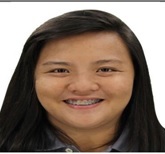 KARLEENKarleen-391612@2freemail.comOBJECTIVETo secure a cooperative education in the field of Physical Wellness that will challenge and strengthen my education and professional skills.EDUCATIONBachelor of Science in Physical Wellness Major in Sports Management with Education Subject University of Makati                      A.Y. 2018K-12Industrial Facility Technology             University of Makati             A.Y. 2014K-11 Sheet MetalDance InstructionAutomotive TechnologyElectrical Technology            University of Makati             A.Y. 2013 Basic Computer Literacy Program                                     Summer Education            AMA Computer Learning Center (AMACLC), Guadalupe Branch            December 2016 - March 2016Secondary            Pitogo High School             S.Y. 2008-2012Elementary           South Cembo Elementary School           S.Y.  2007-2008WORK EXPERIENCE Zooll Clothing - FY Jan. 2019 - May 2019Sales AssociateCLK Photo booth - FY Feb. 2017- Mar. 2019Assistant PhotographerHigher School ng Umak - FY 2018On-the-Job Training for Practice TeachingUmak Fitness Gym - FY 2017On-the-Job Training for Practicum II (Wellness)SPES – FY 2015City Government of Makati (department of Labor and Employment)Barangay Hall - South Cembo, Makati CitySEMINARS ATTENDEDBuilding Camaraderie and Sportsmanship in Sports Competitions             University of Makati Mini theater  (October 2017 )Leadership and Relationship Building Seminar            University of Makati (September 2017)Handball Development Seminar             University of Makati Basketball Court (August 22, 23 and 25,2017)Kinesio taping for athletes Injuries             University of Makati Mini theater  (August 2017 )Licensing in Basketball Officiating – Level 1University of Makati Basketball Gym (February 2015)Introduction to Triathlon for P.E. MajorsUniversity of Makati (October 2, 2014)SKILLS AND COMPETENCIESHave strong analytical, organizational, interpersonal and communication skills, has proven ability to prioritize and handle multiple tasks in challenging environment, has strong time management, congenial and enthusiastic contributor and supporter of team goals, computer literate.PERSONAL BACKGROUNDAge			:23	Date of Birth		:April 27, 1996	Place of Birth		:V-Luna Gen. Hospital, Quezon City	Nationality	            :Filipino	Status			:SingleVisa:Visit VisaI hereby certify that the information above is true and correct to the best of my knowledge.